NO. REKOD:  PPSP-B-ADK-13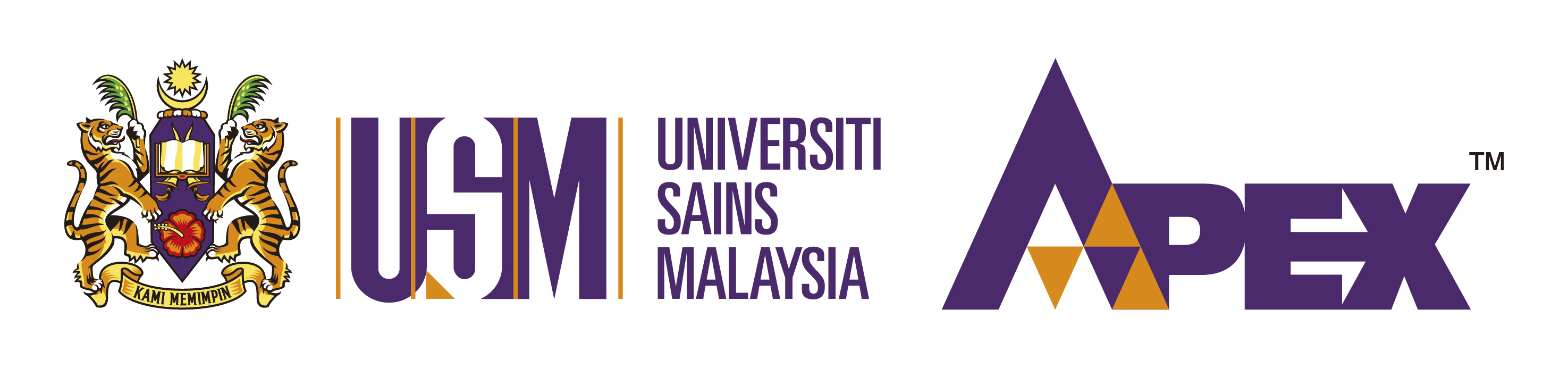 DECLARATIONI hereby declare that the project is based on my original work except for quotations and citation which have been duly acknowledged.  I also declare that it has not been previously or concurrently submitted for any other degree at USM or any other institutions.(Signature):Name:Date:NO. PINDAAN:  01